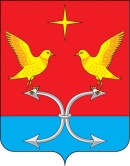 АДМИНИСТРАЦИЯ НОВОМИХАЙЛОВСКОГО СЕЛЬСКОГО ПОСЕЛЕНИЯКОРСАКОВСКОГО РАЙОНА ОРЛОВСКОЙ ОБЛАСТИПОСТАНОВЛЕНИЕ26 декабря 2022 года                                                                                     № 70с.НовомихайловкаО признании  утратившим  силу постановлении администрации Новомихайловского сельского поселения от 30.03.2021 г. № 9 «Об утверждении Административного регламента по осуществлению муниципального контроля в сфере благоустройства на территории Новомихайловского сельского поселения Корсаковского района Орловской областиВ целях приведения в соответствие с действующим законодательством нормативной правовой базы администрации Новомихайловского сельского поселения Корсаковского района Орловской области, руководствуясь Федеральным законом от 06.10.2003г. №131-ФЗ «Об общих принципах организации местного самоуправления в Российской Федерации», администрация Новомихайловского сельского поселения                                  п о с т а н о в л я е т:  1. Признать утратившим силу постановление администрации Новомихайловского сельского поселения Корсаковского района Орловской области от 30.03.2021 № 9 «Об утверждении Административного регламента по осуществлению муниципального контроля в сфере благоустройства на территории Новомихайловского сельского поселения Корсаковского района Орловской области»2. Настоящее постановление обнародовать в установленном порядке и разместить на официальном  сайте администрации Корсаковского района (www.корсаково57.рф).  3. Контроль за исполнением  оставляю за собой. Глава Новомихайловского сельского поселения                                                     И.А. Васильчикова           